Geneva Act of the Lisbon Agreement on Appellations of Origin and Geographical IndicationsDeclaration made under Article 7(4)(a) of the Geneva Act of the Lisbon Agreement:  African Intellectual Property Organization (OAPI)On December 15, 2022, the Director General of the World Intellectual Property Organization (WIPO) received from the African Intellectual Property Organization (OAPI) the declaration referred to in Article 7(4)(a) of the Geneva Act of the Lisbon Agreement on Appellations of Origin and Geographical Indications (hereinafter referred to as the “Geneva Act”), whereby OAPI wishes to receive an individual fee to cover its cost of substantive examination of each international registration notified to it under Article 6(4) of the said Act.In accordance with Rule 8(2)(b) of the Common Regulations under the Lisbon Agreement for the Protection of Appellations of Origin and their International Registration and the Geneva Act of the Lisbon Agreement on Appellations of Origin and Geographical Indications, the Director General of WIPO has, after consultation with OAPI, established the following amounts, in Swiss francs, of the said individual fee:This declaration will become effective on March 15, 2023.February 24, 2023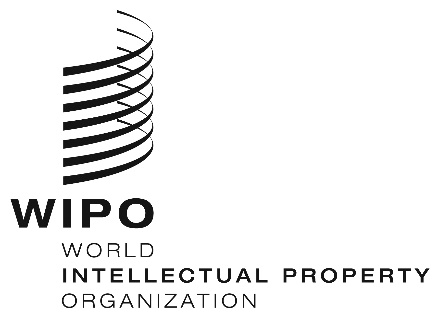 Information Notice No. 2/2023Information Notice No. 2/2023Information Notice No. 2/2023ITEMITEMAmount(in Swiss francs)Individual feefor each international registration750